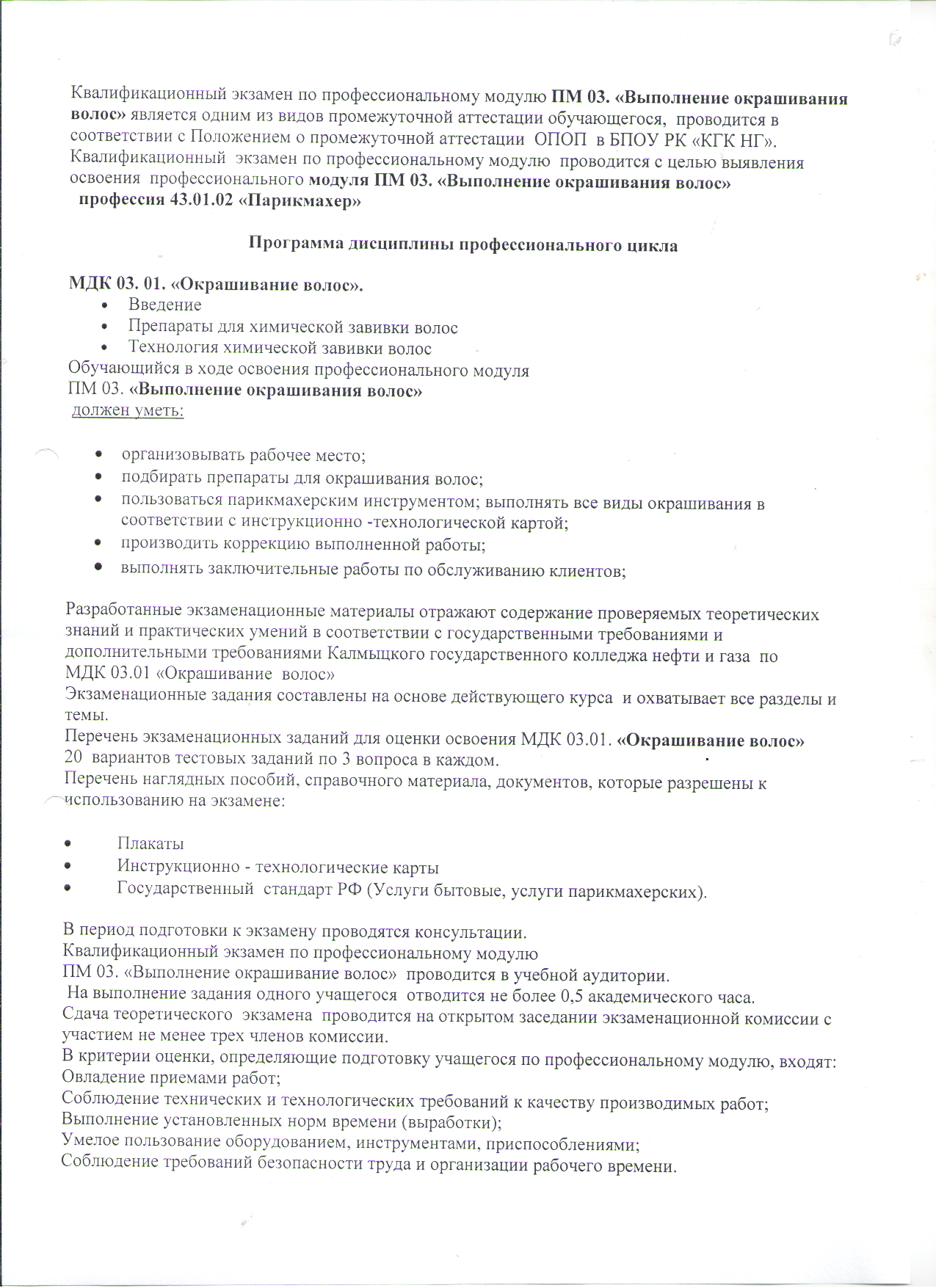 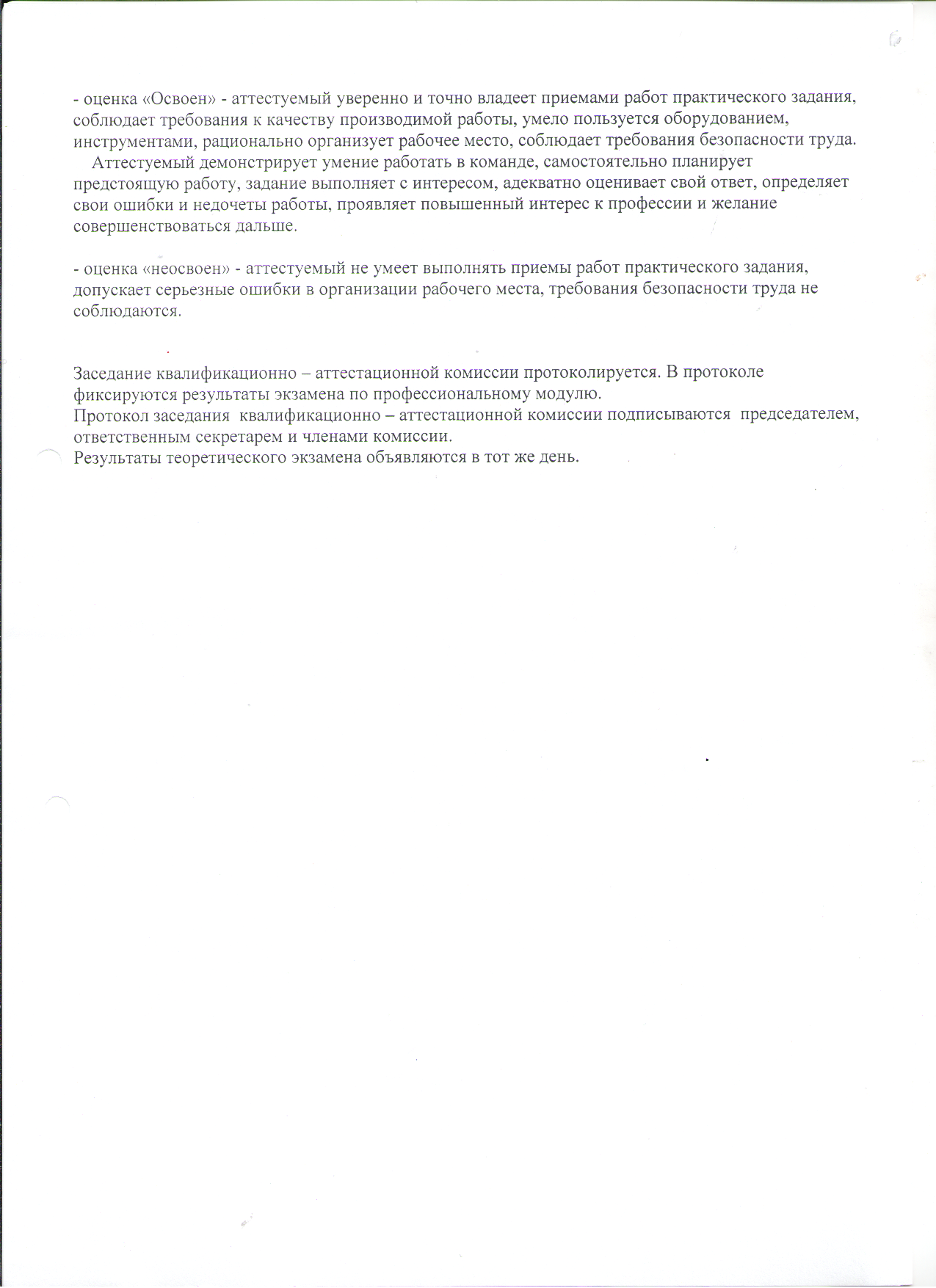 Министерство образования и науки Республики КалмыкияФилиал бюджетного профессионального образовательного учреждения Республики Калмыкия«Калмыцкий государственный колледж нефти и газа».«Утверждаю»Зав. филиала БПОУ РК «КГК НГ»_____________  Е.Б. Нахаева«_____» ___________ 20_____ г.ЛОКАЛЬНЫЙ АКТпо организации и проведению квалификационного экзаменаПМ 03. «Выполнение окрашивания волос».Профессия 43.01.02. Парикмахер.п. Большой Царын2023 г.